NAUCZYCIEL1. „W zoo ”– ćwiczenia usprawniające narządy mowy w oparciu o wiersz G. Wasilewicz.W zooGrażyna WasilewiczAle w zoo jest wesoło.Słoń wyciąga trąbę w górę,                                Wysuwamy język w kierunku nosa.kręci nią jak grubym sznurem.                           Oblizujemy wargi, mają szeroko otwarte                                                                           usta.Lew otworzył wielką paszczę,                           Szeroko otwieramy buzię.foka śmiesznie w łapki klaszcze,                       Kląskamy językiem.małpa po gałęziach fika,                                    Dotykamy czubkiem języka ostatnich zębów                                                                           na górze i na dole.stado kuców raźno bryka.                                  Dotykamy kolejno zębów górnych i dolnych.Żmija się po pisaku wije,                                   Wyciągamy długi, cienki język we wszystkie                                                                           strony.a żyrafa pręży szyję,bo chce dostać gałąź z góry.                              Dotykamy językiem dziąseł za górnymi                                                                                    siekaczami, mając szeroko otwarte usta.Tygrys ostrzy swe pazury,                                 Przeciskamy między zębami zbliżonymi do                                                                           siebie górnymi i dolnymi siekaczami grzbiet                                                                           języka, drapiemy go zębami.a krokodyl paszczą kłapie,                                Otwieramy i zamykamy wysunięte wargi.niedźwiedź w wodzie ryby łapie.                      Wysuwamy rozszerzone na końcach wargi                                                                            – „rybka”.Wielbłąd chwali się swym garbem,                   Unosimy grzbiet języka, a czubek przyciskamy                                                                           do dolnych zębów – „koci grzbiet”.swoim bardzo dużym skarbem.i przeżuwa w buzi trawę.                                   Naśladujemy ruchy żucia.Czas już kończyć tę zabawę,bo podziwiam te zwierzętachyba godzin pięć czy sześć.                             Gwiżdżemy z podziwem.Koniec. Wracam już do domu,                          Dotykamy czubkiem języka różnych miejsc                                                                           na podniebieniu.bo chce mi się pić i jeść                                     Naśladujemy połykanie.2.„Kto to?” – praca z obrazkiem. Zadaniem dzieci jest nazwać osobę na obrazku i powiedzieć, na czym polega jej praca.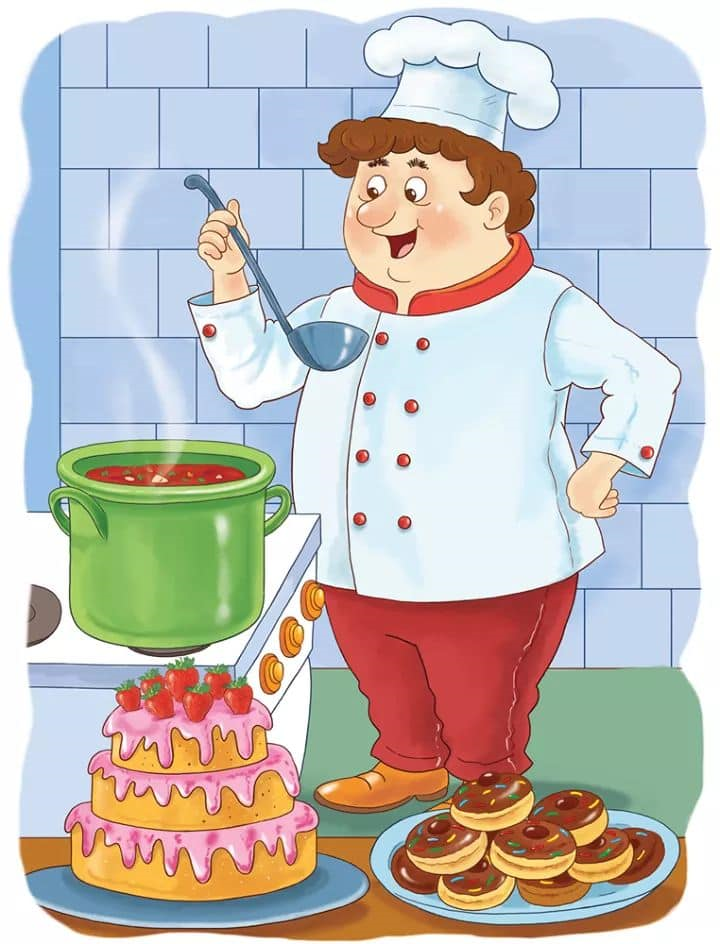 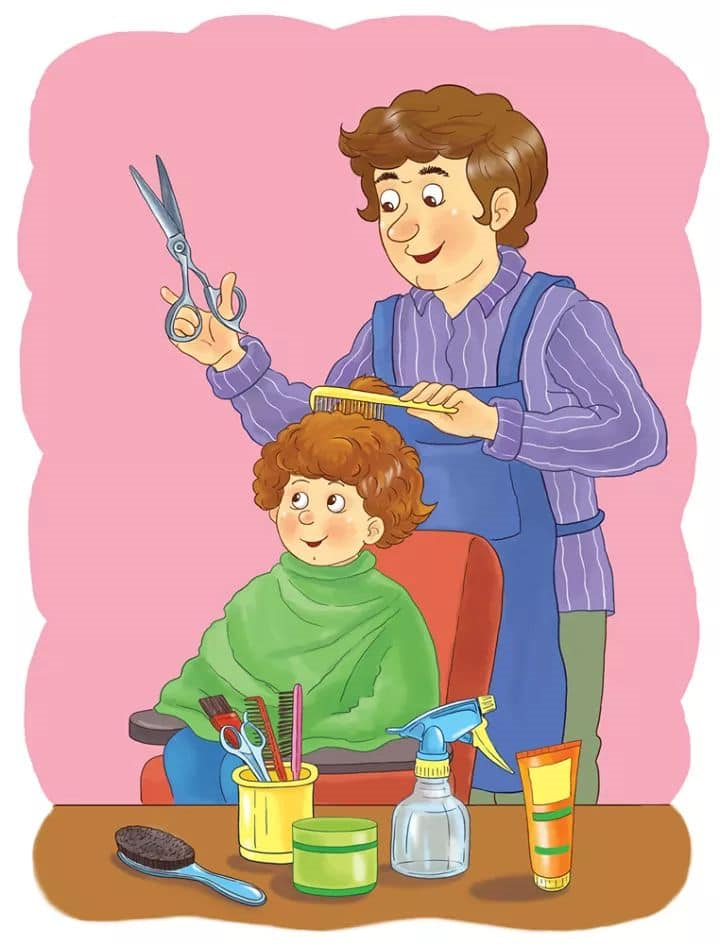 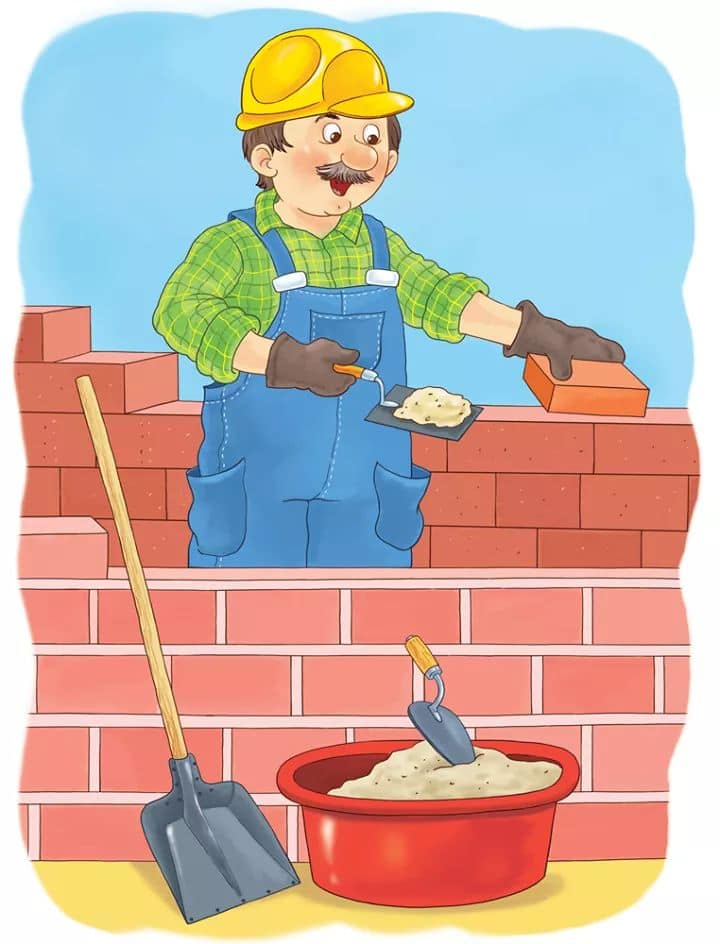 3. „Kim będę, gdy dorosnę…” – zabawa słownikowa. Zadaniem dzieci jest opowiedziećo swoim wymarzonym zawodzie.4. „Zając Tup”, „Karuzela”, „Boogie-woogie – zabawy muzyczno-ruchowe przy piosenkach.5. „Nożyczkami rachu-ciachu” – zabawy z nożyczkami – nauka prawidłowego trzymanianożyczek i posługiwania się nimi.                                                                                              Opracowanie:                                                                                              Ewelina Owczarek                                                                                              Elżbieta Żulińska